הערכת תוצרי תלמידים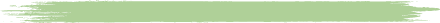 לצורך הערכת תוצרי התלמידים ומיון התשובות שלהם ניתן להיעזר בטבלה הבאה.שם התלמיד/התשובות נכונותקושי בהגדרות שונות של המשתנההתייחסות לפתרון המשוואה כאל פתרון הבעיההערותסך-הכול